Объединение «Золотая игла »Возраст детей: 8-12 лет.Занятия на базе ДДТ «Дружный» и СОШ №110Наши работы: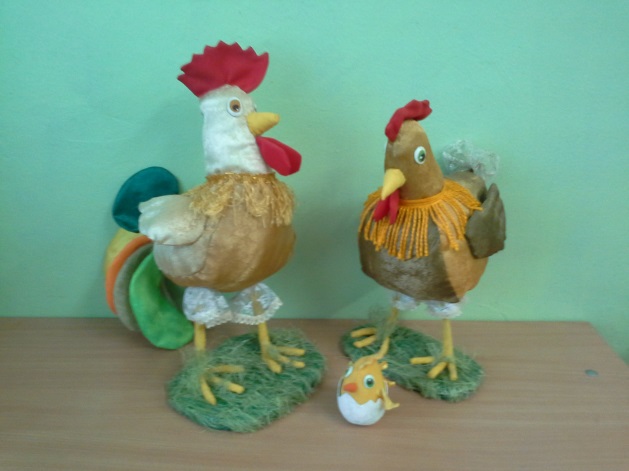 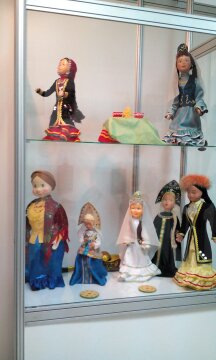 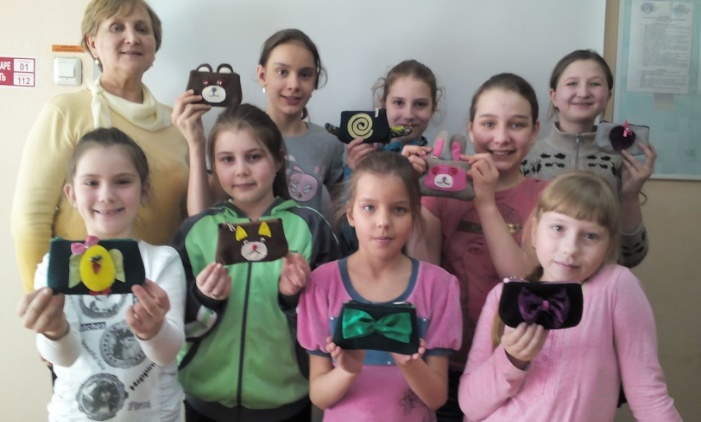 Достижения  и грамоты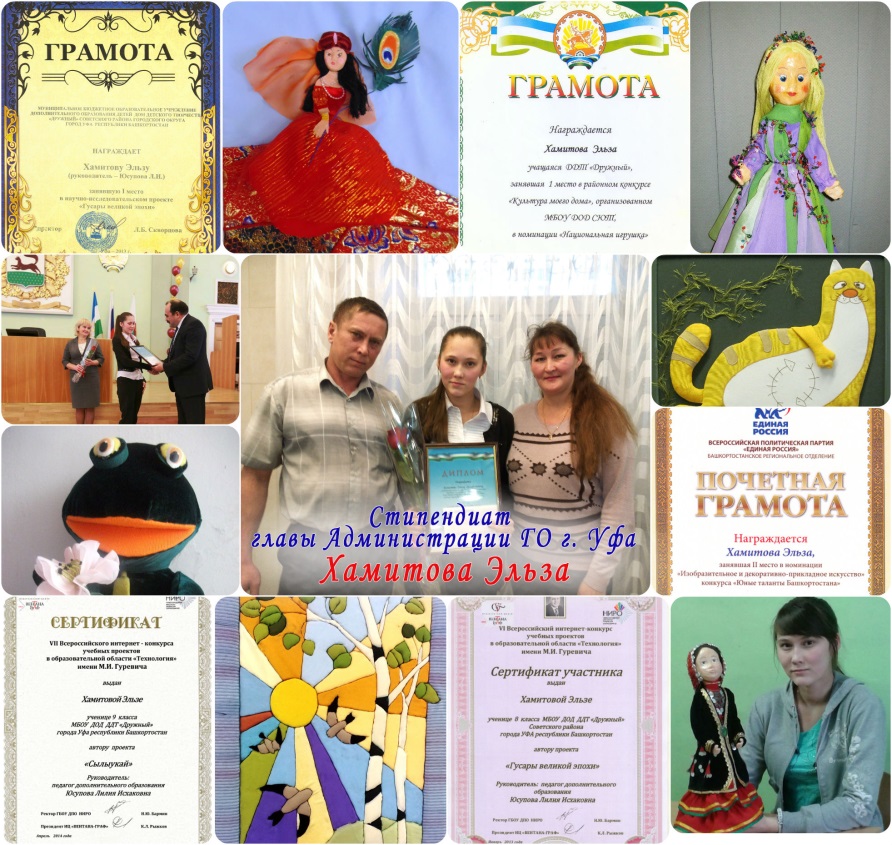 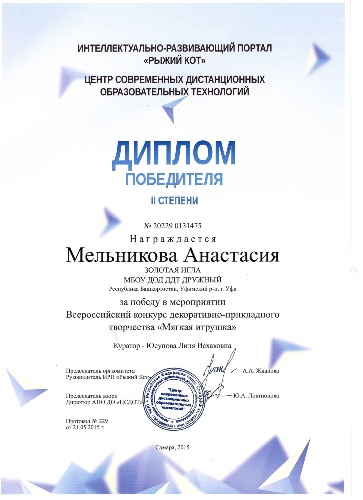 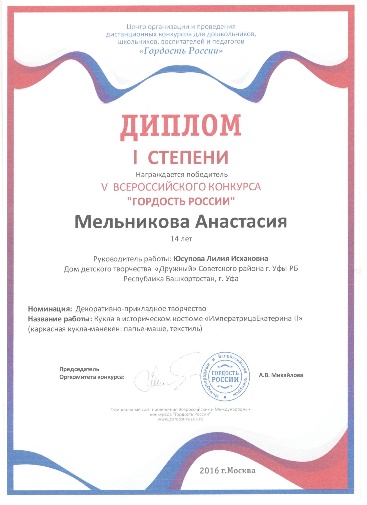 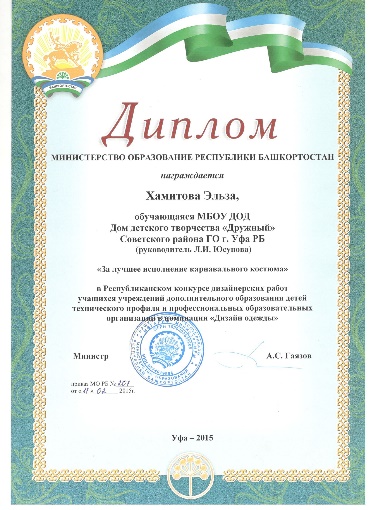 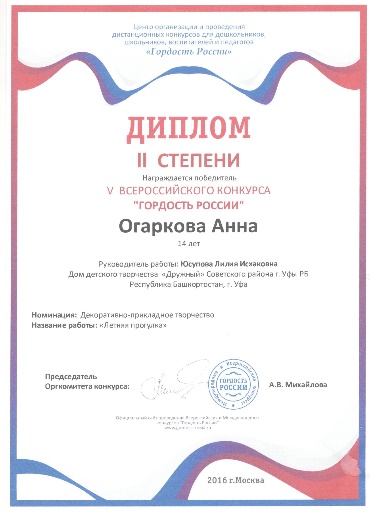 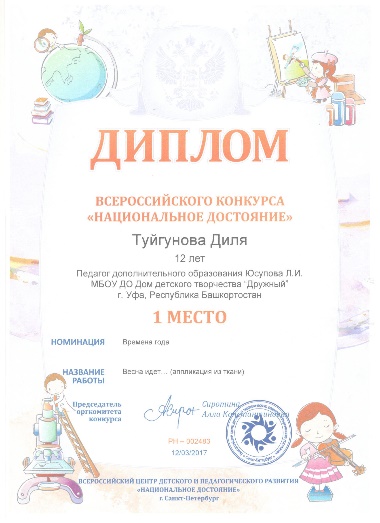 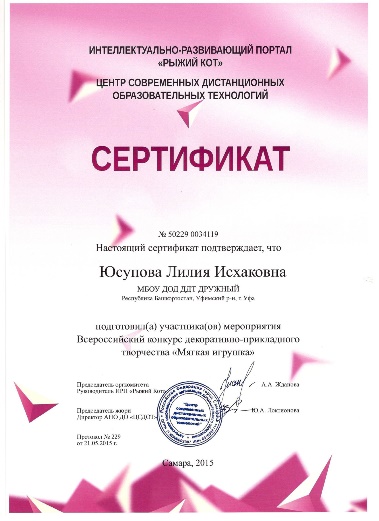 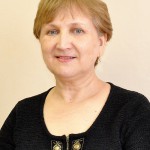     Юсупова Лилия ИсхаковнаПедагог дополнительного образования высшей квалификационной категорииОбразование: Московский  технологический  институт ,  специальность по диплому  Технология швейных изделий.Педагогический стаж:  25 лет.